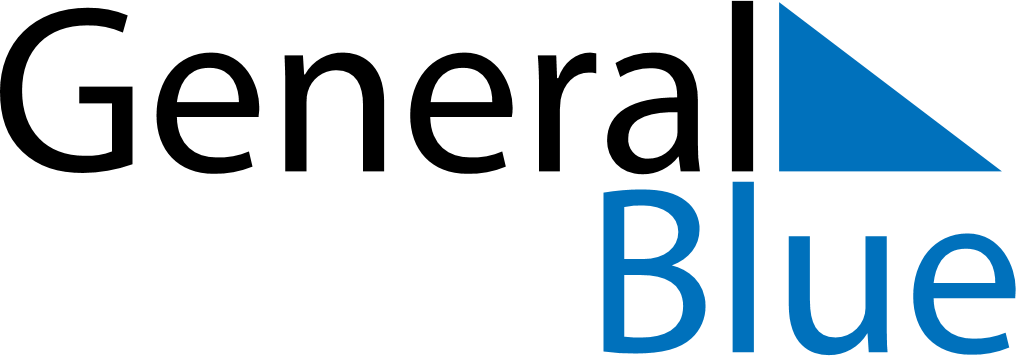 September 2024September 2024September 2024September 2024September 2024September 2024Neebing, Ontario, CanadaNeebing, Ontario, CanadaNeebing, Ontario, CanadaNeebing, Ontario, CanadaNeebing, Ontario, CanadaNeebing, Ontario, CanadaSunday Monday Tuesday Wednesday Thursday Friday Saturday 1 2 3 4 5 6 7 Sunrise: 7:15 AM Sunset: 8:39 PM Daylight: 13 hours and 24 minutes. Sunrise: 7:17 AM Sunset: 8:37 PM Daylight: 13 hours and 20 minutes. Sunrise: 7:18 AM Sunset: 8:35 PM Daylight: 13 hours and 17 minutes. Sunrise: 7:19 AM Sunset: 8:33 PM Daylight: 13 hours and 13 minutes. Sunrise: 7:21 AM Sunset: 8:31 PM Daylight: 13 hours and 10 minutes. Sunrise: 7:22 AM Sunset: 8:29 PM Daylight: 13 hours and 7 minutes. Sunrise: 7:23 AM Sunset: 8:27 PM Daylight: 13 hours and 3 minutes. 8 9 10 11 12 13 14 Sunrise: 7:25 AM Sunset: 8:25 PM Daylight: 13 hours and 0 minutes. Sunrise: 7:26 AM Sunset: 8:23 PM Daylight: 12 hours and 56 minutes. Sunrise: 7:27 AM Sunset: 8:21 PM Daylight: 12 hours and 53 minutes. Sunrise: 7:29 AM Sunset: 8:19 PM Daylight: 12 hours and 49 minutes. Sunrise: 7:30 AM Sunset: 8:17 PM Daylight: 12 hours and 46 minutes. Sunrise: 7:32 AM Sunset: 8:15 PM Daylight: 12 hours and 43 minutes. Sunrise: 7:33 AM Sunset: 8:13 PM Daylight: 12 hours and 39 minutes. 15 16 17 18 19 20 21 Sunrise: 7:34 AM Sunset: 8:10 PM Daylight: 12 hours and 36 minutes. Sunrise: 7:36 AM Sunset: 8:08 PM Daylight: 12 hours and 32 minutes. Sunrise: 7:37 AM Sunset: 8:06 PM Daylight: 12 hours and 29 minutes. Sunrise: 7:38 AM Sunset: 8:04 PM Daylight: 12 hours and 25 minutes. Sunrise: 7:40 AM Sunset: 8:02 PM Daylight: 12 hours and 22 minutes. Sunrise: 7:41 AM Sunset: 8:00 PM Daylight: 12 hours and 18 minutes. Sunrise: 7:43 AM Sunset: 7:58 PM Daylight: 12 hours and 15 minutes. 22 23 24 25 26 27 28 Sunrise: 7:44 AM Sunset: 7:56 PM Daylight: 12 hours and 11 minutes. Sunrise: 7:45 AM Sunset: 7:54 PM Daylight: 12 hours and 8 minutes. Sunrise: 7:47 AM Sunset: 7:52 PM Daylight: 12 hours and 4 minutes. Sunrise: 7:48 AM Sunset: 7:50 PM Daylight: 12 hours and 1 minute. Sunrise: 7:50 AM Sunset: 7:47 PM Daylight: 11 hours and 57 minutes. Sunrise: 7:51 AM Sunset: 7:45 PM Daylight: 11 hours and 54 minutes. Sunrise: 7:52 AM Sunset: 7:43 PM Daylight: 11 hours and 50 minutes. 29 30 Sunrise: 7:54 AM Sunset: 7:41 PM Daylight: 11 hours and 47 minutes. Sunrise: 7:55 AM Sunset: 7:39 PM Daylight: 11 hours and 43 minutes. 